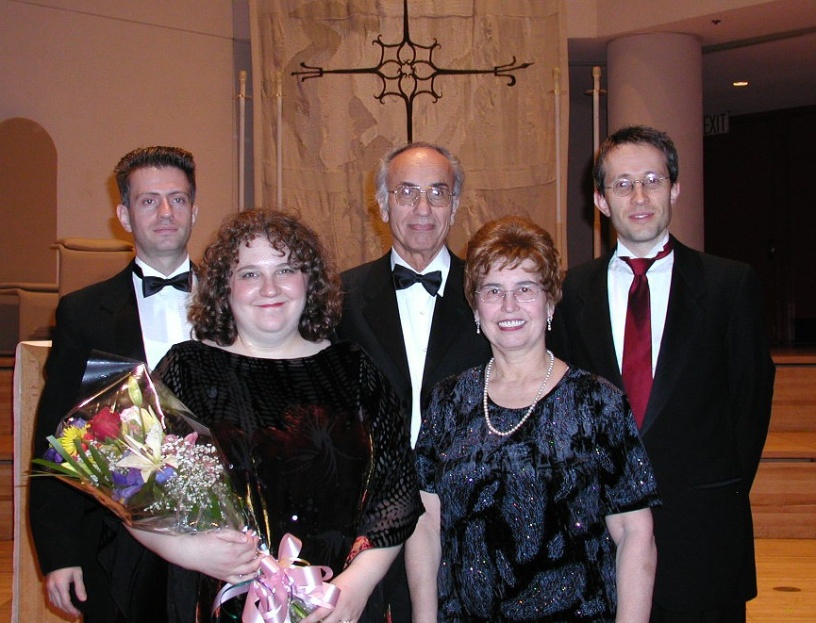 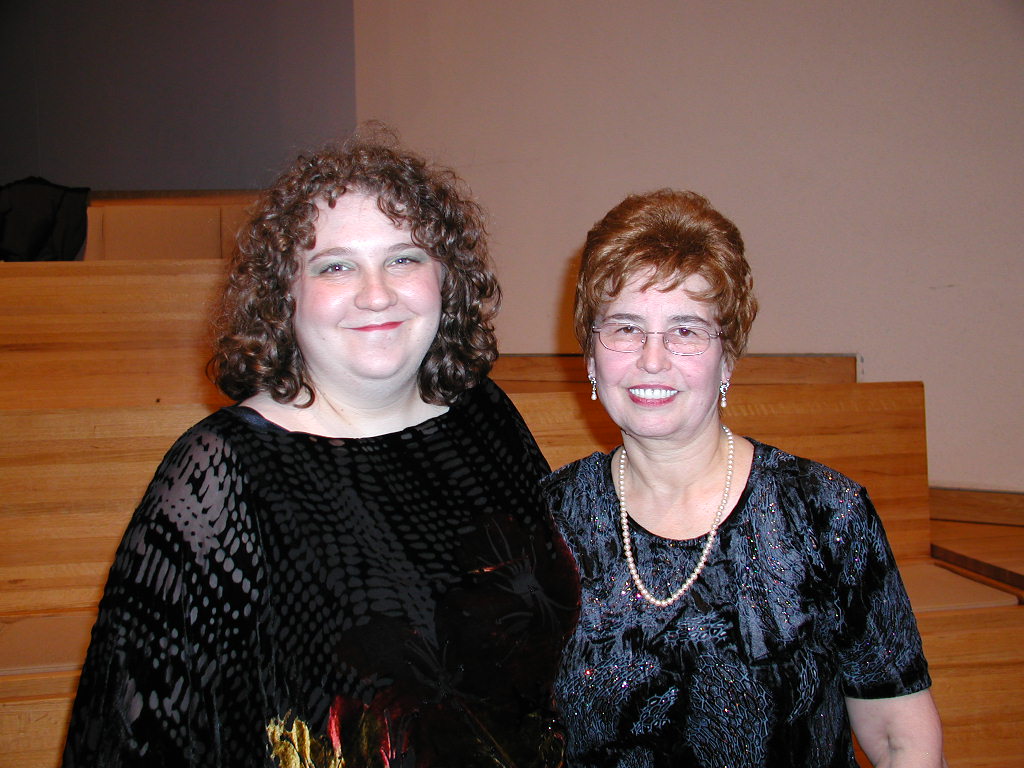 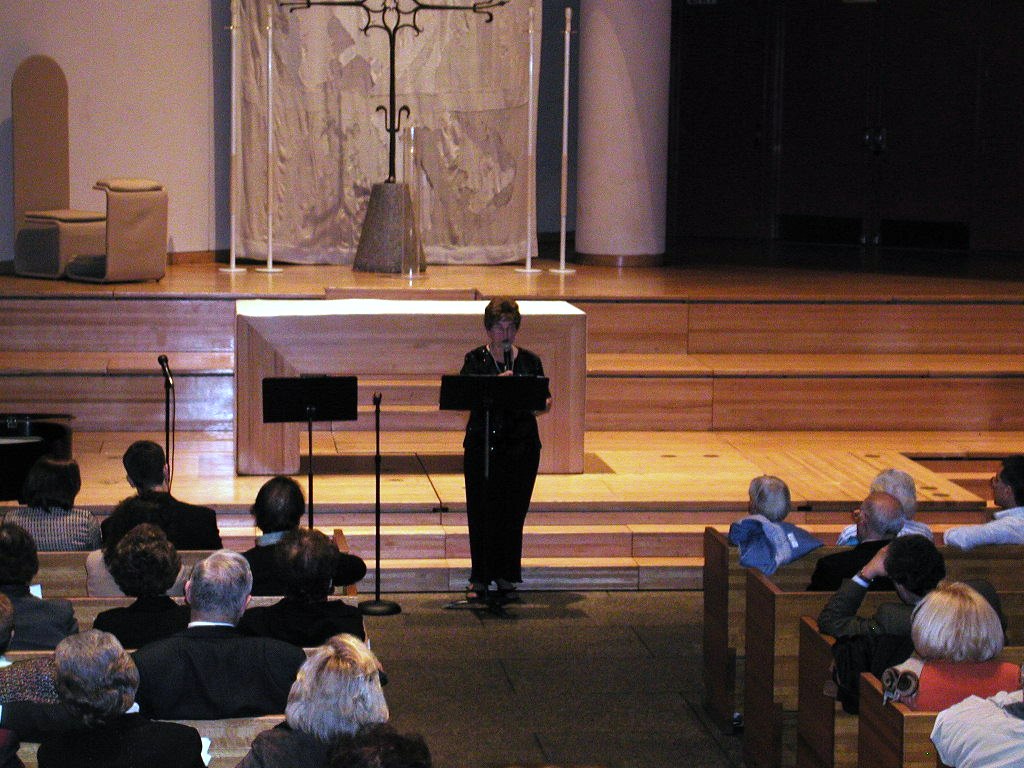 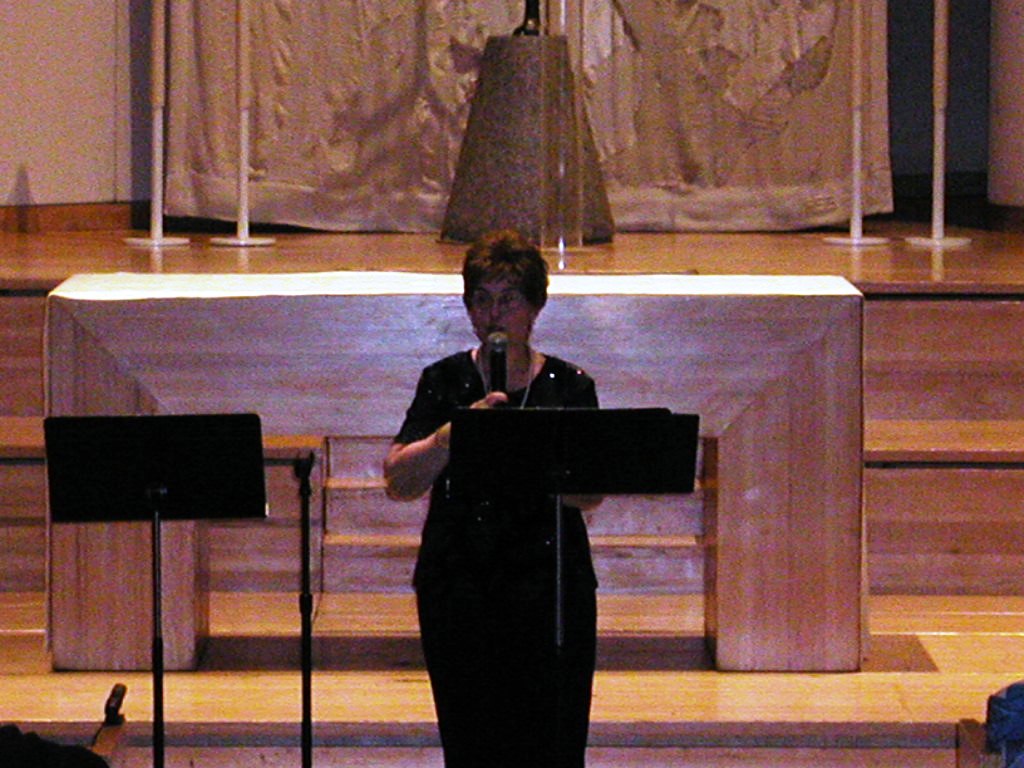 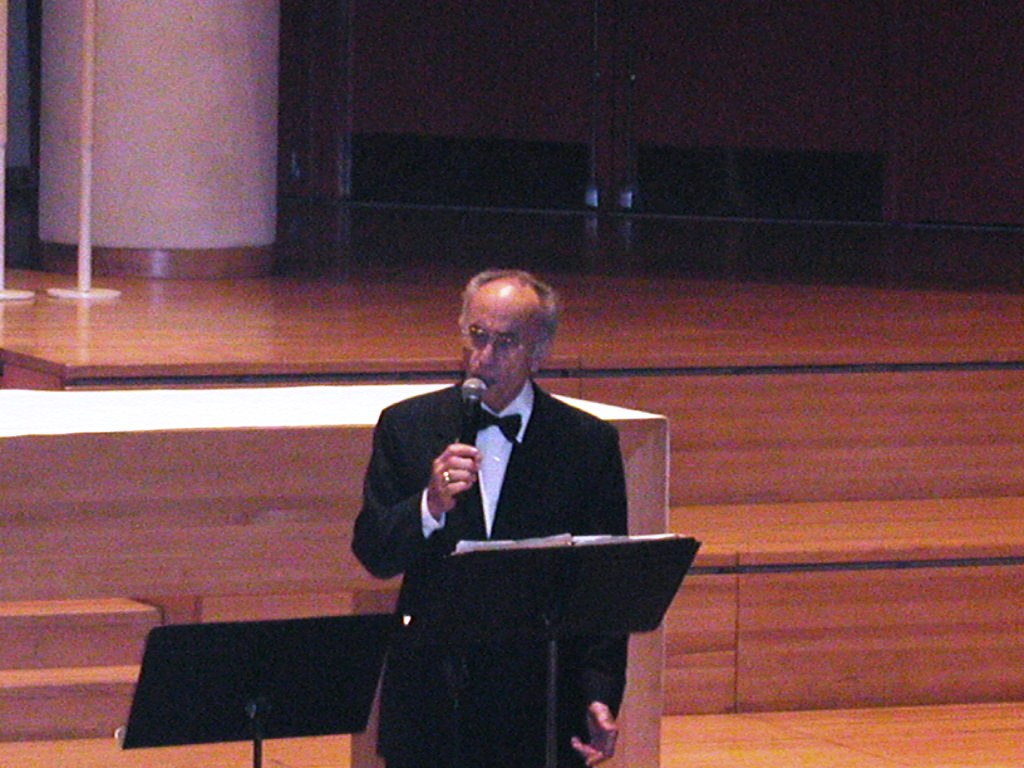 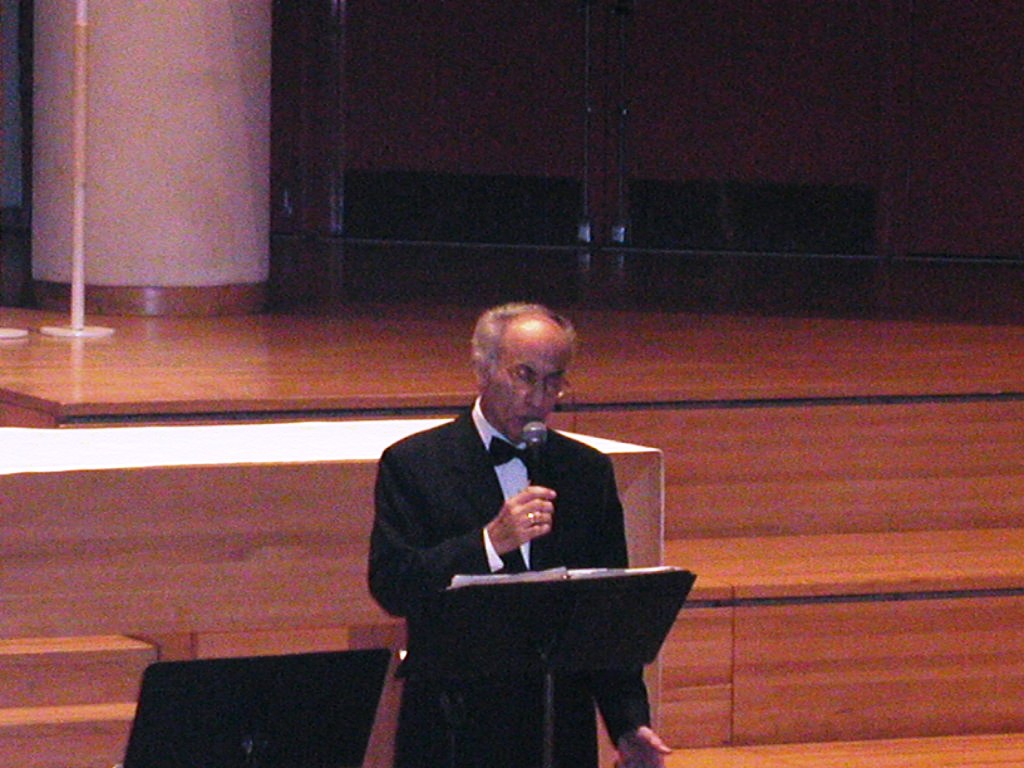 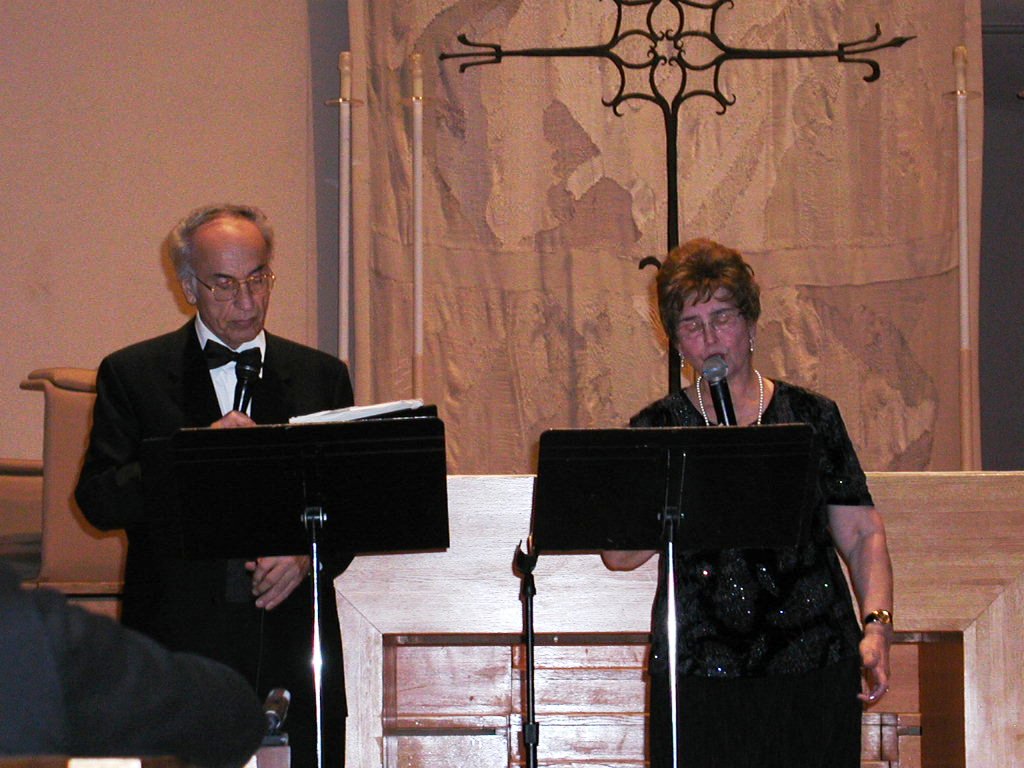 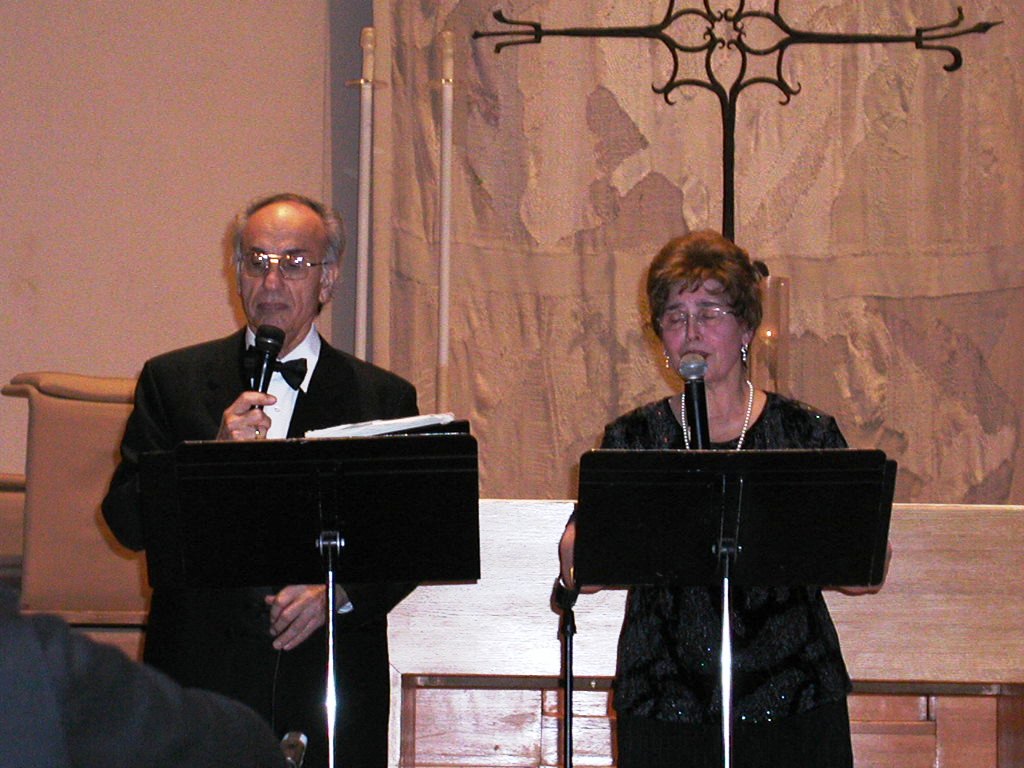 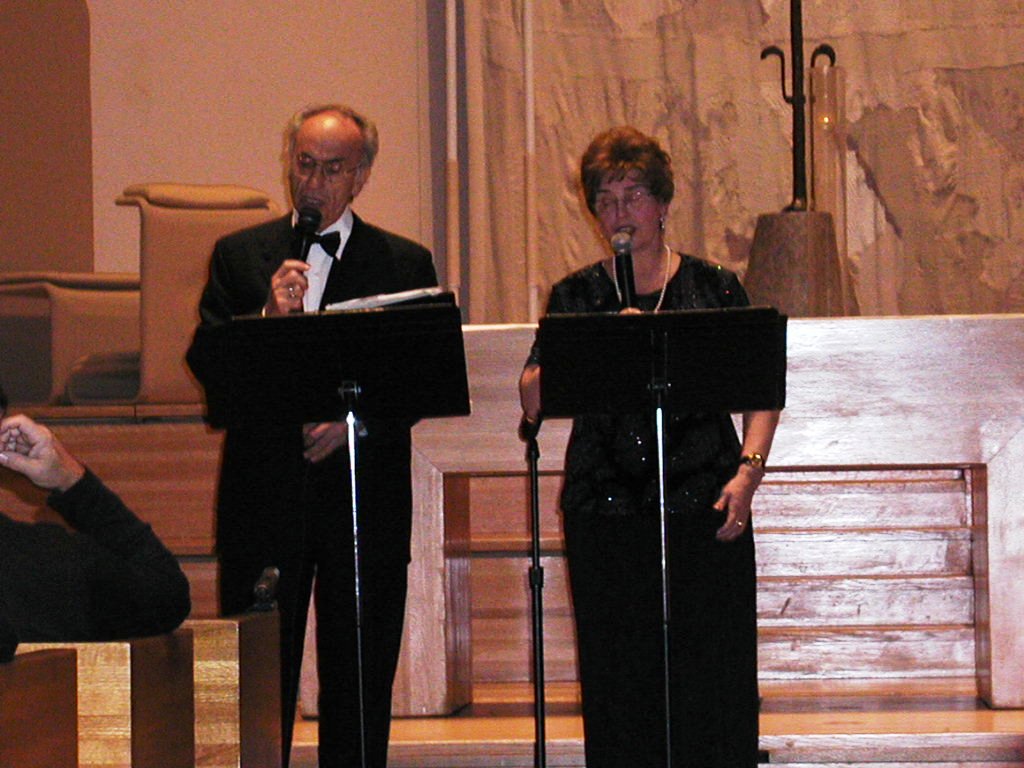 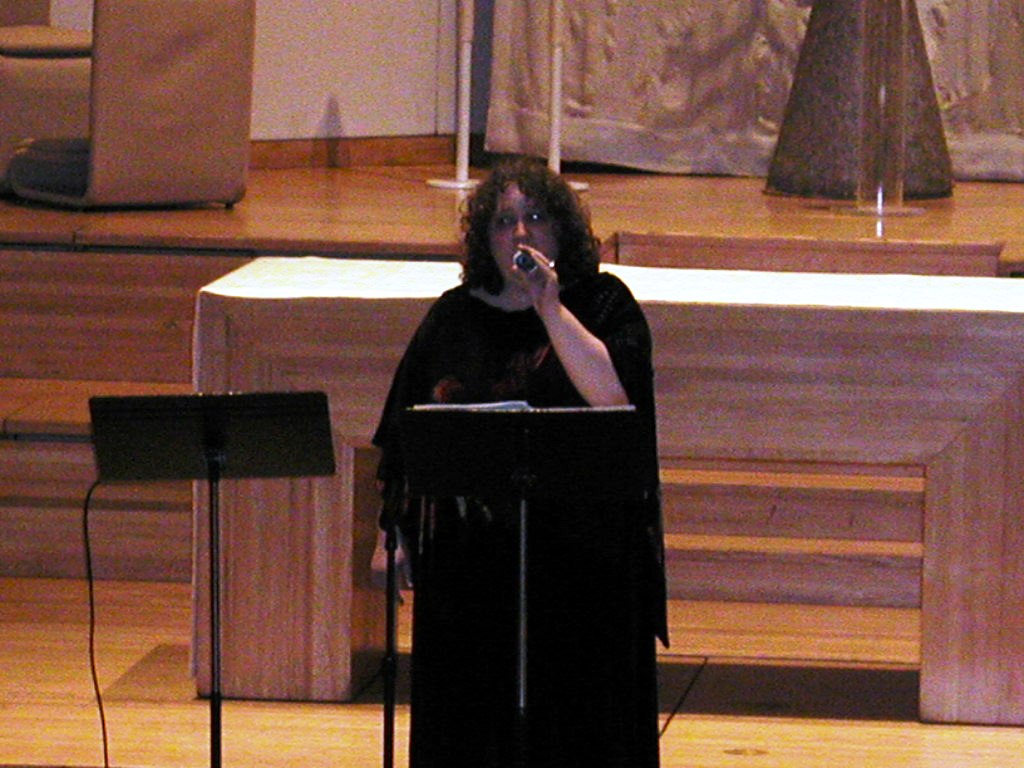 \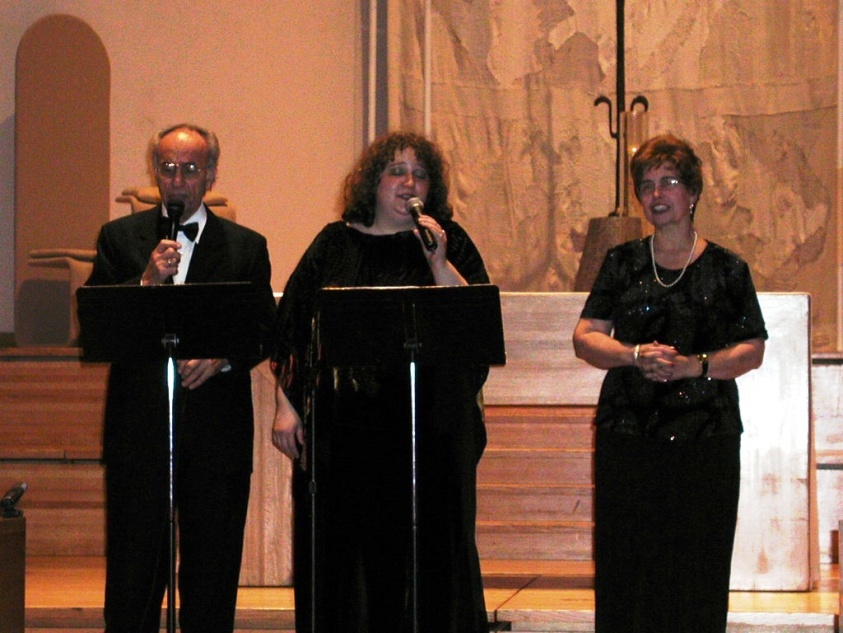 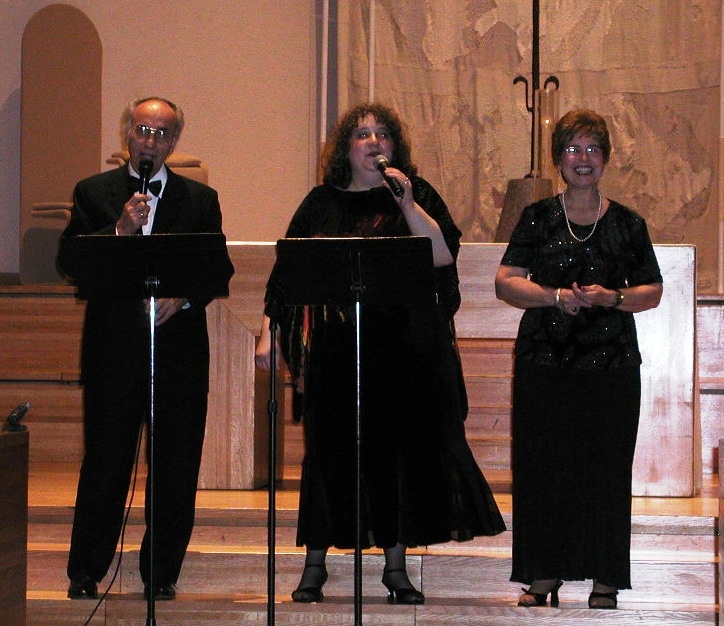 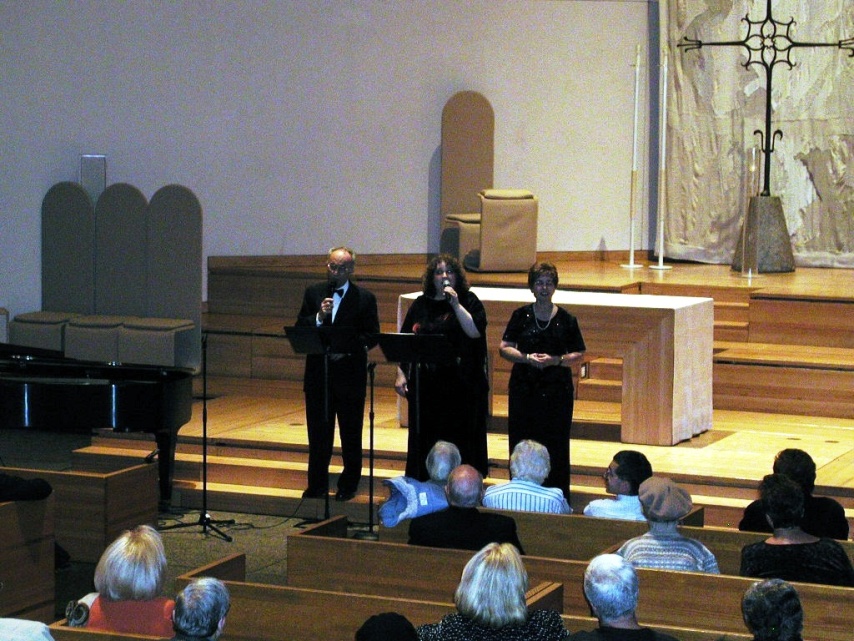 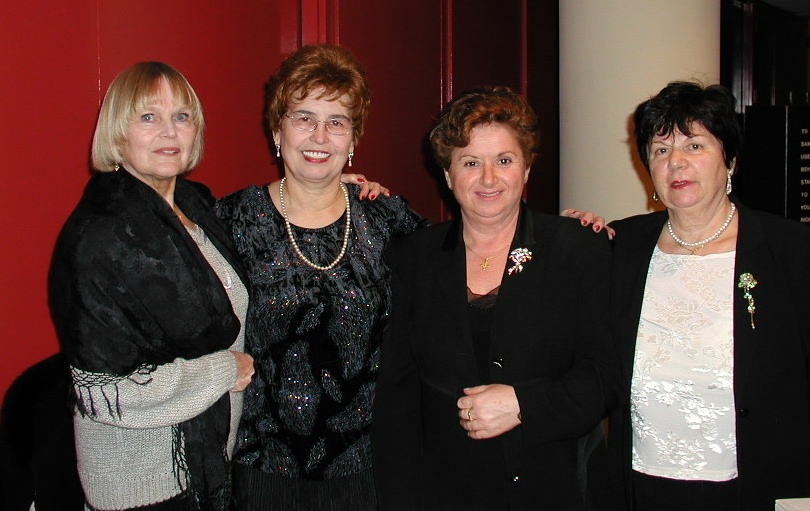 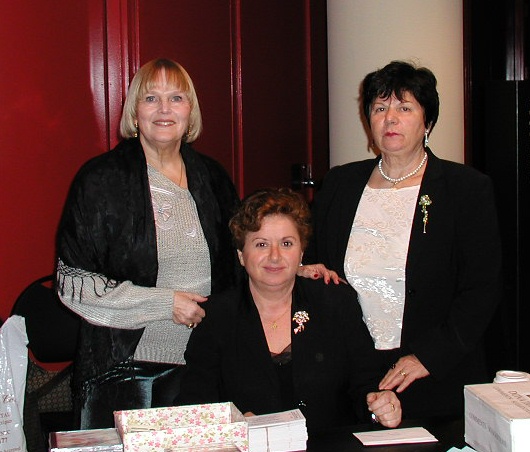 